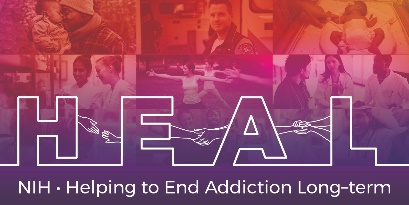 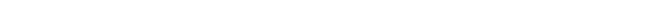 The Perceived Stress Scale 4 Items (PSS 4) is Copyrighted.  To access this measure, please register with MapiTrust here. When applying for access, please indicate that you are conducting research as part of the NIH HEAL Initiative: “Our study is a NIH funded study.  We are part of the HEAL Initiative.”  Once you have license permission, please share your email confirmation with HEAL_CDE@hsc.utah.edu for access to the NIH HEAL Initiative’s CDE for this measure.  English and Spanish CRFs are available. 